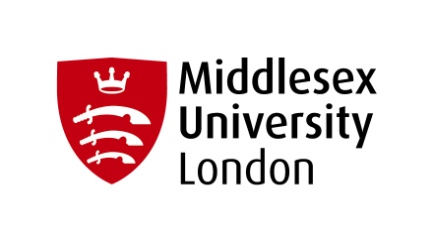 
Non-Medical Prescribing Entry Criteria NSA 3900/4900Please complete this Entry Criteria form in pen using BLOCK CAPITALS and upload it when completing your application form.Please also ensure that you have uploaded all the following documentation along with your application form:IMPORTANT: 	PLEASE MAKE SURE THAT YOU AND YOUR LINE MANAGER FILL IN APPROPROPRIATE SECTIONSMANAGERIMPORTANT: 	PLEASE MAKE SURE THAT YOU AND YOUR LINE MANAGER FILL IN APPROPROPRIATE SECTIONSNon-Medical Prescribing LeadNon-Medical Prescribing Lead Signature …………………………………………………………………………………….....................................Name………………………………………………………………………...Address …………………………………………………………………………………………………………………....................Postcode: .............................................Contact details: tel: …………………………………………………… e-mail: ……………………………………....................Date………………………………………APPLICANTINDEPENDENT / SUPPLEMENTARY   NON-MEDICAL   PRESCRIBING AGREEMENT   WITH    SUPERVISION    IN    PRACTICE SUPPORTERCompleted application form with all scanned copies of academic qualifications includedYesNoCompleted and signed manager statement with educational audit information (see note 1)YesNoCompleted and signed prescribing lead statementYesNoScanned copy of proof of DBS which will not expire before the end of the module and is within the last 3 yearsYesNoCompleted and signed form by designated practice assessor and supervisor (see note 2)YesNoSupporting statement which highlights your advanced clinical experience, knowledge and skills.YesNoNotesThe manager should complete the details of the last educational audit, this is usually carried out by the university who provides you with pre-registered nurses. We need to know which university undertook the educational audit, and the date, so we can request this report from them.The practice assessor and practice supervisor must be different prescribers. The practice assessor is a V300 independent prescriber nurse  or doctor with a minimum of 3 years prescribing experience, who works to the RPS competencies (RPS.2016). The practice supervisor is a V300 independent prescriber nurse or pharmacist,  or a doctor with a minimum of 3 years prescribing experience, who works to the RPS competencies (RPS.2016). Non-Medical Prescribing Entry Criteria NSA 3900/4900Please complete in pen using BLOCK CAPITALS and return with your Application FormNon-Medical Prescribing Entry Criteria NSA 3900/4900Please complete in pen using BLOCK CAPITALS and return with your Application Form